Prognoza pogody(słowniczek do działu)https://fiszkoteka.pl/zestaw/551-pogoda-russkaa-leksika-pogoda-slownictwo-rosyjskie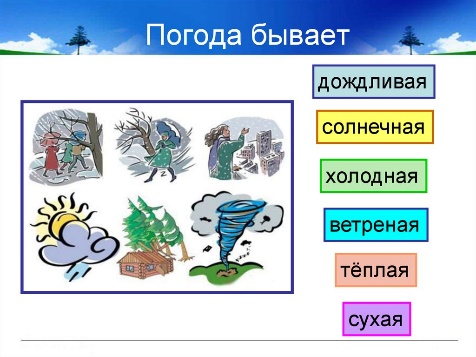 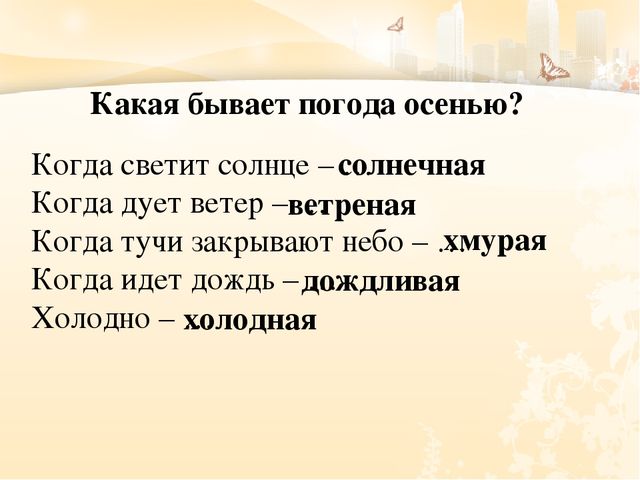 Słowniczek:Какая может быть погода?Солнечная (ясная) – słonecznaОблачная (пасмурная) – pochmurna Облачная с прояснени2ями – pochmurna z przejaśnieniamiПеременная – zmiennaВетреная – wietrznaДождливая – deszczowaПлохая – brzydka (zła)Грозовая – burzowaМорозная - mroźnaPrzeczytaj dialog i zaznacz właściwą ilustrację: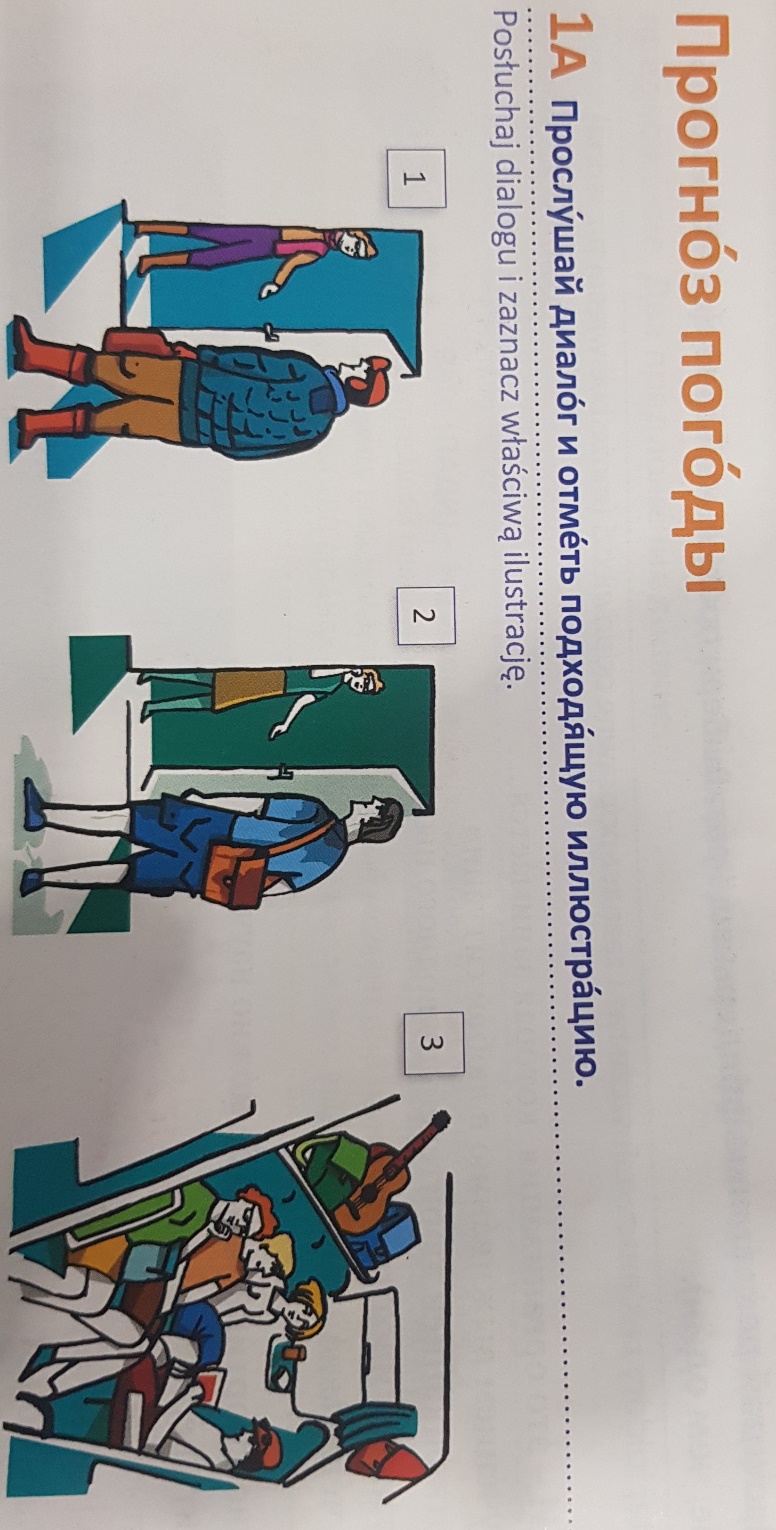 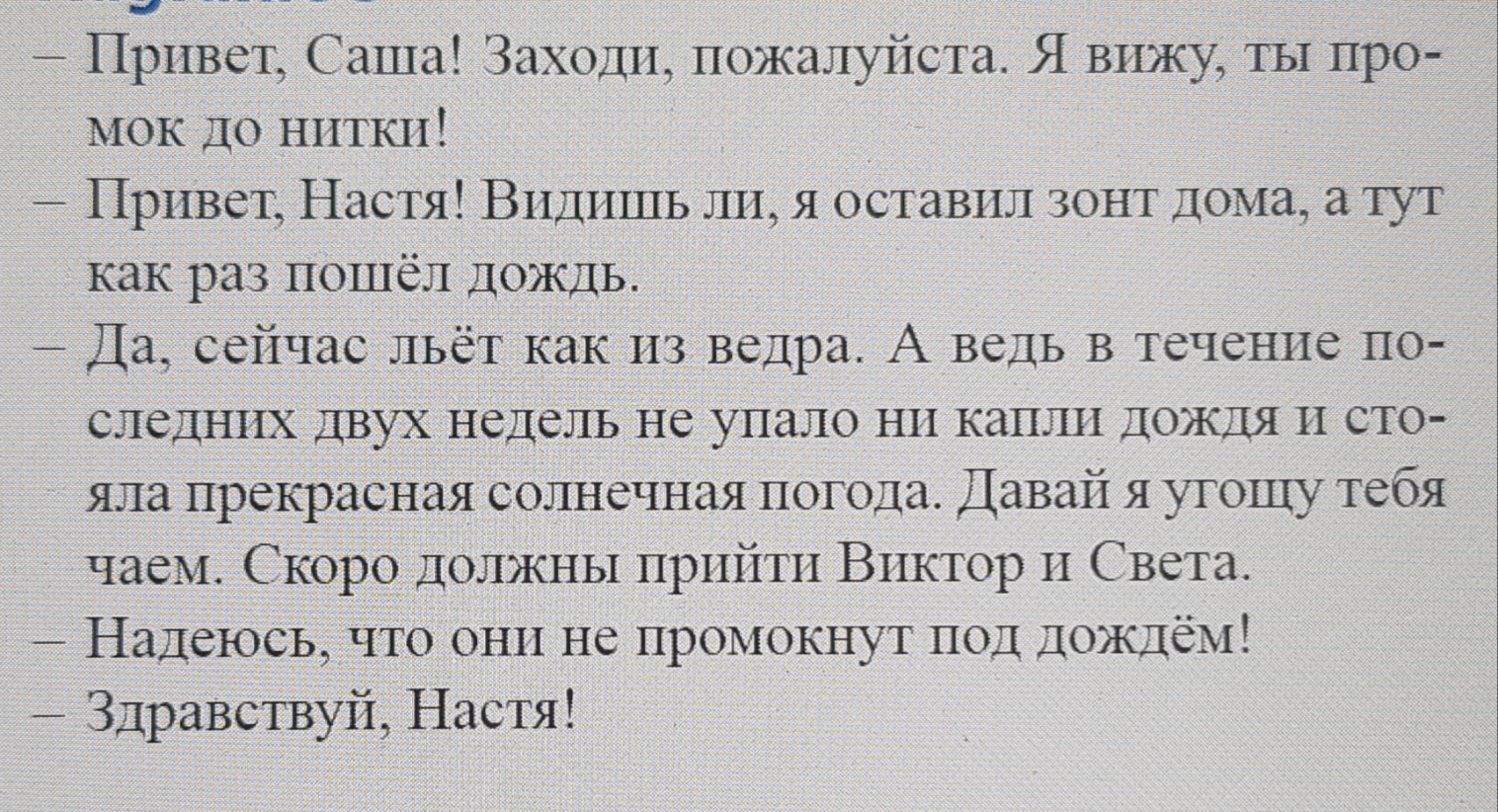 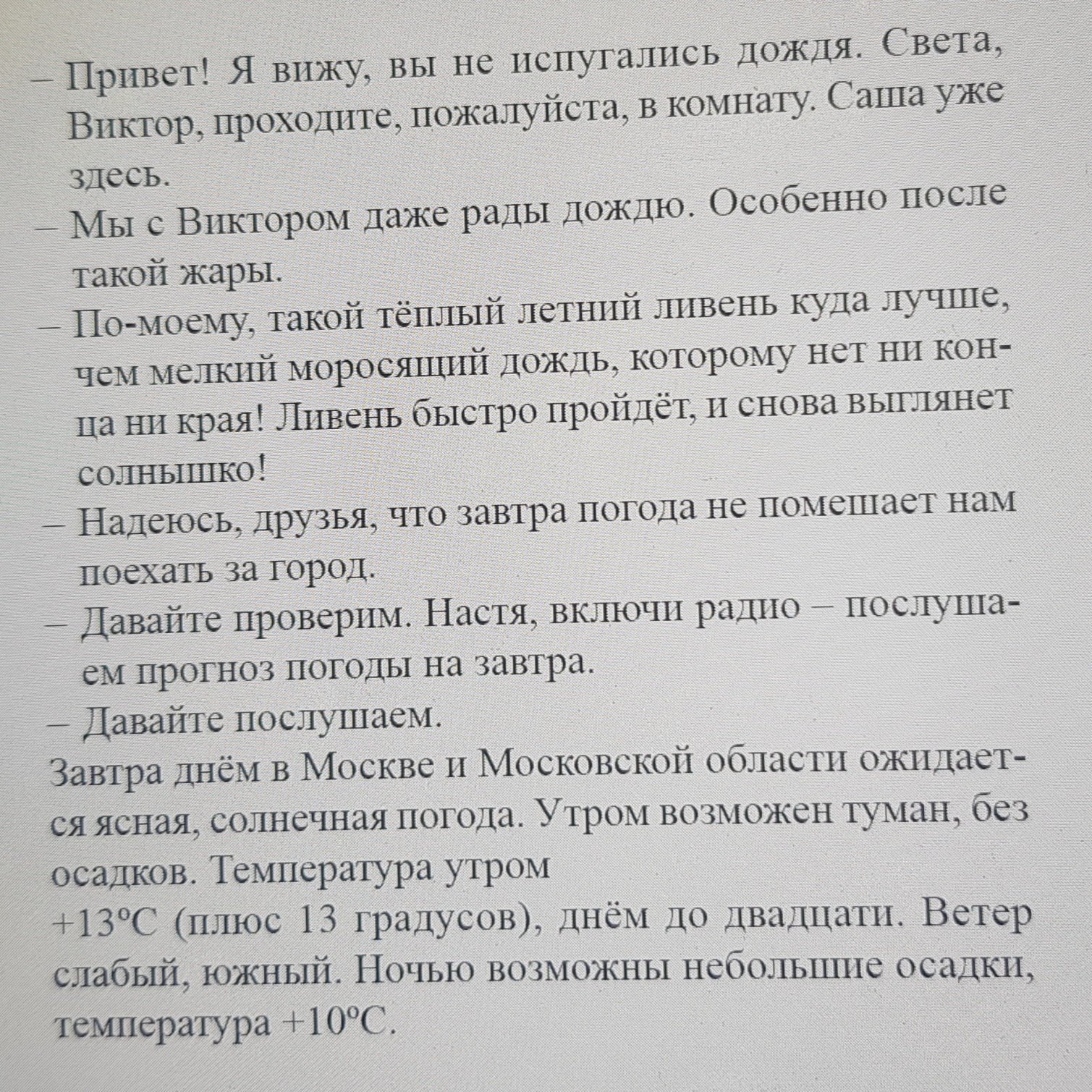 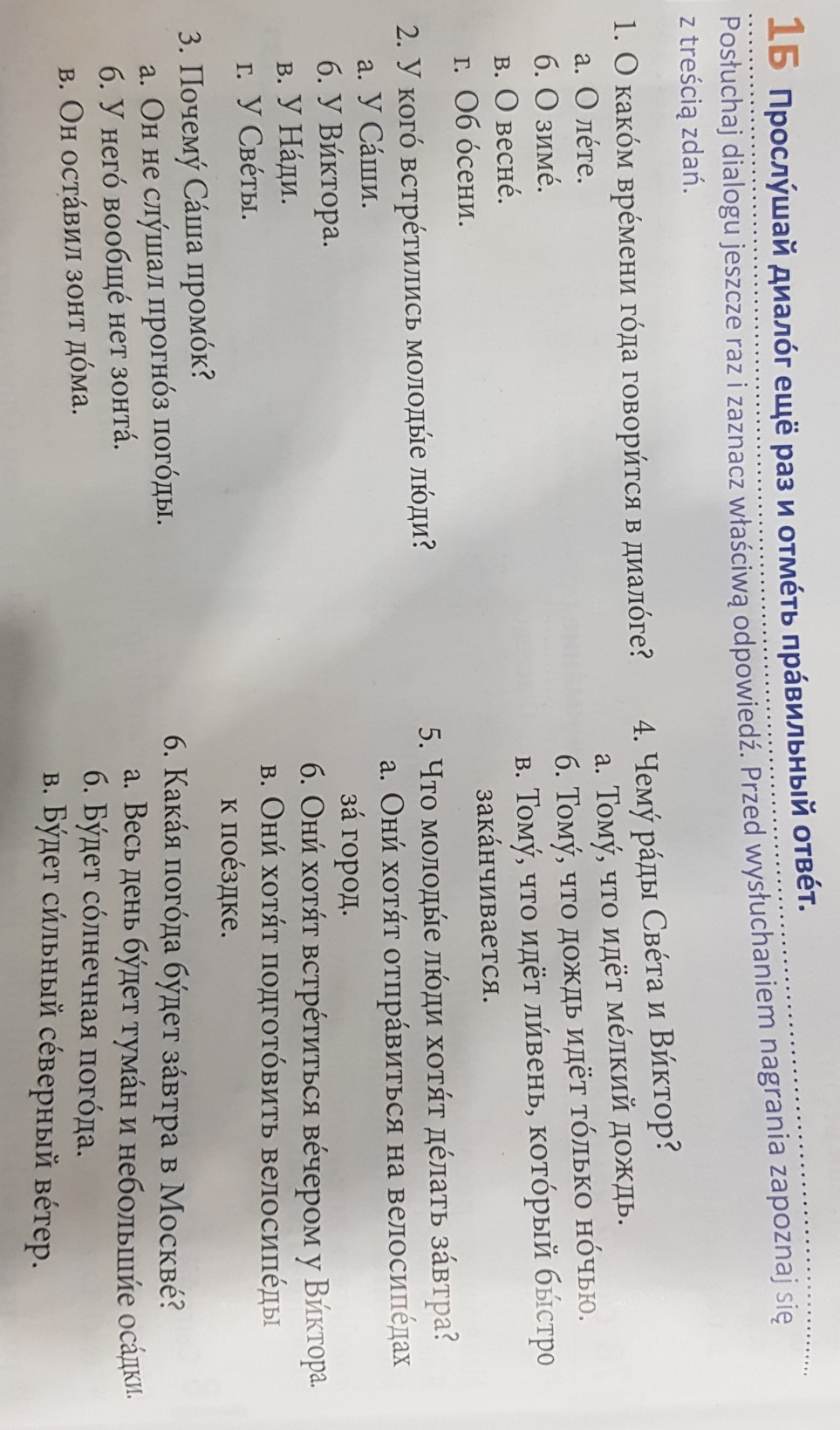 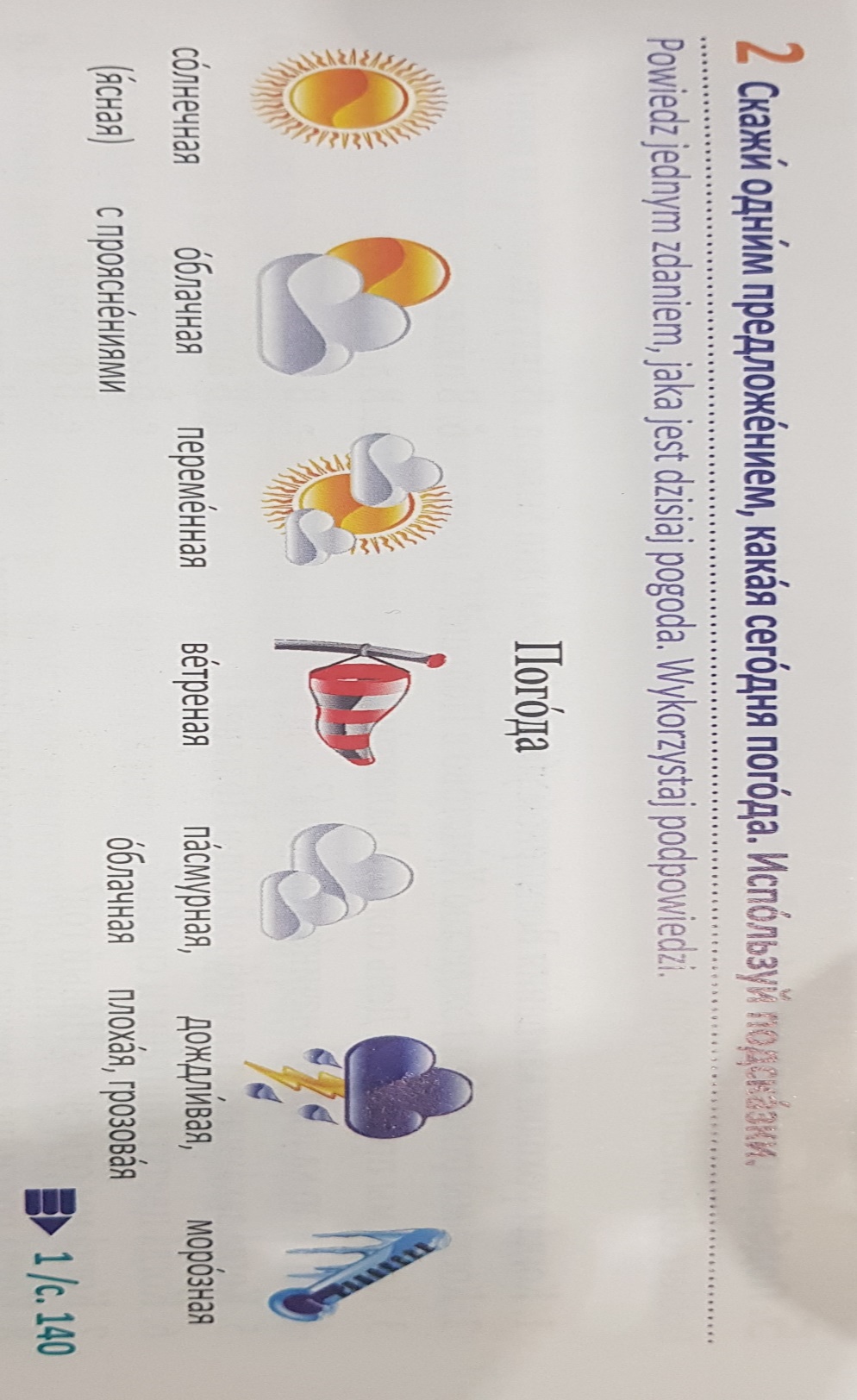 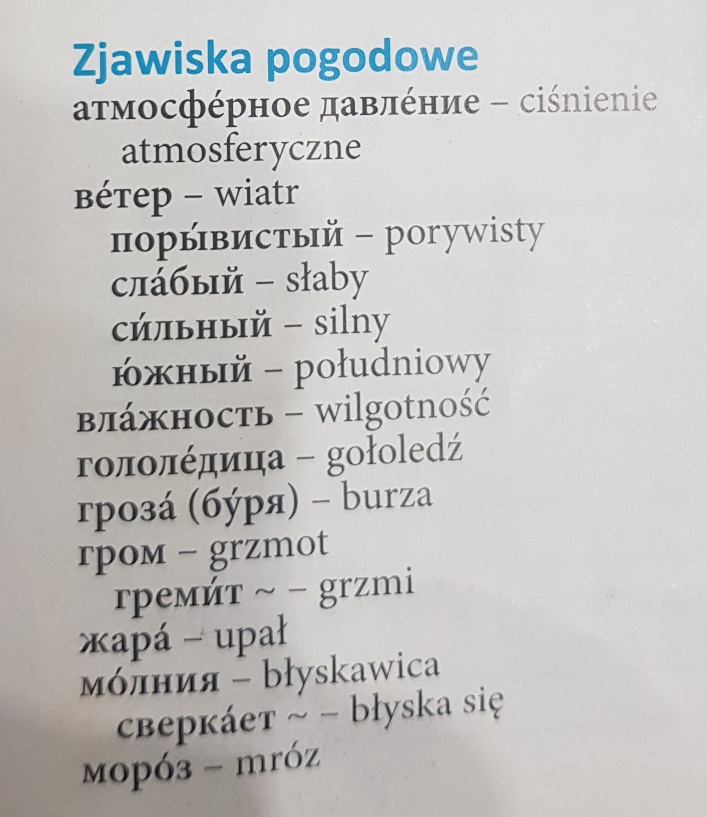 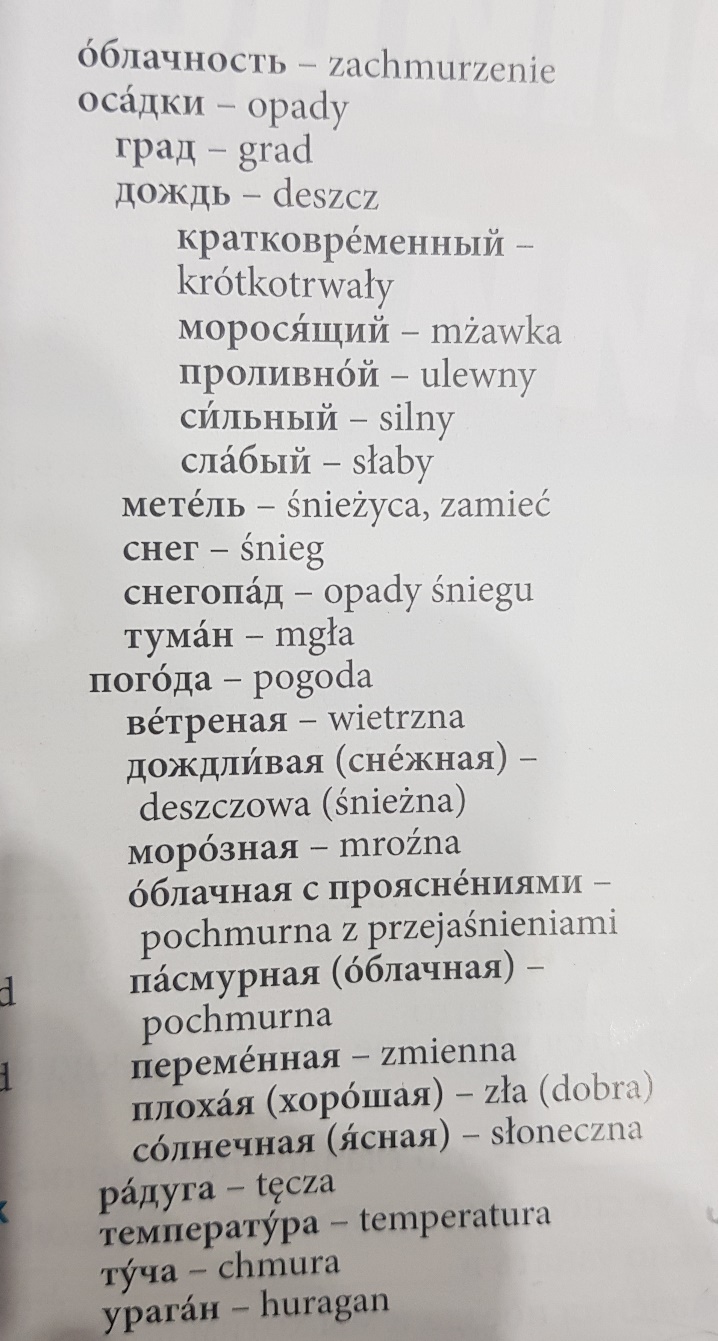 